CRciest entry in the IBA/WBBJA International Register for the Year: ..........................The BUDO RYU ACADEMY Diploma is required in accordance with the one in my possession which I attach to this request.I enclose a copy of the bank transfer to receive the BUDO RYU ACADEMY International Diploma by e-mail° Yudansha:................................ ° Kodansha: ............ .......................________________						         ______________________________________
APPLICATION DATE 						         APPLICANT’S HANDMADE SIGNATURE                                GUMA  IBAN (bank account transfer no.): IT52 L076 0103 4000 0105 7352 732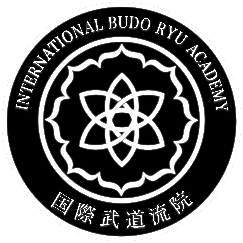 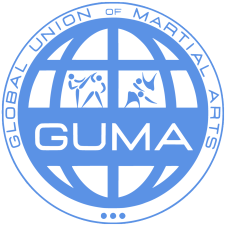 APPLICANT’S INFORMATIONSURNAMEMIDDLE NAME, FIRST NAMEBIRTH PLACEBIRTH DATECOUNTRYCITYADDRESSADDRESSLANDLINE PHONEMOBILE PHONEE-MAIL ADDRESSE-MAIL ADDRESS             CURRENT / DAN                 MARTIAL ART                           STYLE/METHOD                           STYLE/METHODCARD GUMA N°DOJO